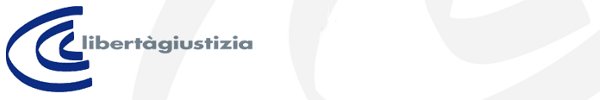 DELEGACon la presente delego l'Associato..............................................................................a rappresentarmi nell'Assemblea dei soci di Libertà e Giustizia, che si terrà a Bologna, nella Sala della Traslazione del Convento di S.Domenico, piazza S.Domenico 13, in prima convocazione il 17 aprile 2015 alle ore 6.00 e in seconda convocazione il 18 aprile 2015 alle ore 11.00, con il seguente ordine del giorno:approvazione del rendiconto 2014;relazione del Consiglio di Direzione sull'organizzazione attuale dell'Associazione e sullo stato dei Circoli;informativa sulla situazione economico-finanziaria del 2015 e approvazione del relativo bilancio di previsione; nomina del Presidente;nomina del Consiglio di Presidenza;indirizzi, direttive generali  e programma di attività dell'Associazione.Ai sensi dello Statuto associativo, dichiaro di essere in regola con il pagamento della quota sociale 2015.l'Associato.................................................................(Nome e cognome).................................................................(Firma)